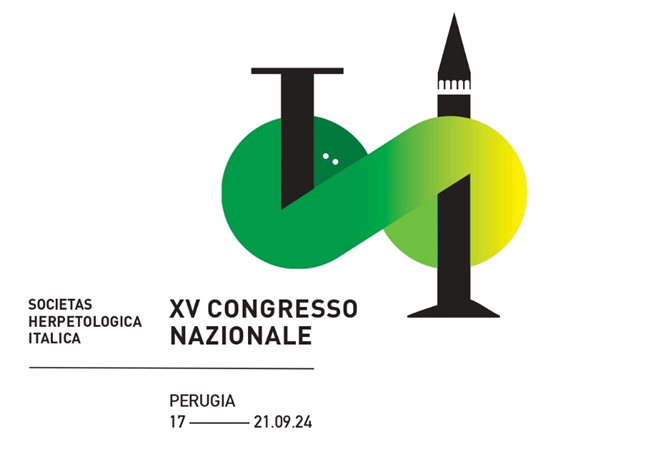 Scheda di Iscrizione/registration form (da inviare solo se non è stata effettuata la pre-iscrizione / to be submitted only in the absence of pre-registration)(*campo obbligatorio/required field) Nome/Name* …………………………………………………………….………….…………… Socio S.H.I./S.H.I. member* ……………………………………… (SI o NO/YES or NOT) Istituzione/Institution ………………………………...………….…..…………………………. Indirizzo/Address* …………………………………………………..…………………………. Codice postale/Postal code* ………………………………………………..…………………… Nazione/Country* ……………………………………………………………………………….E-Mail* ………………………………………………………………………………………….. Tel./Phone ………………..……………………………………………………………………… Presento un contributo/ I would like to present a work* …………… (SI o NO/YES or NOT) Titolo preliminare/ Preliminary title: ………………………………………………………………………………………………………… …………………………………………………………………………………………………………    Oral presentation     Poster Se si è già proceduto al pagamento della quota di partecipazione indicarne gli estremi (la quota è da versare entro il 15.05.2024) / Data regarding the payment of the registration fee (bank, date, etc) no later than 15.05.2024: ………………………………………………………………………………………………………… ………………………………………………………………………………………………………… Si prega di restituire il seguente modulo a / Please return this form to: congresso.shi.perugia@gmail.com